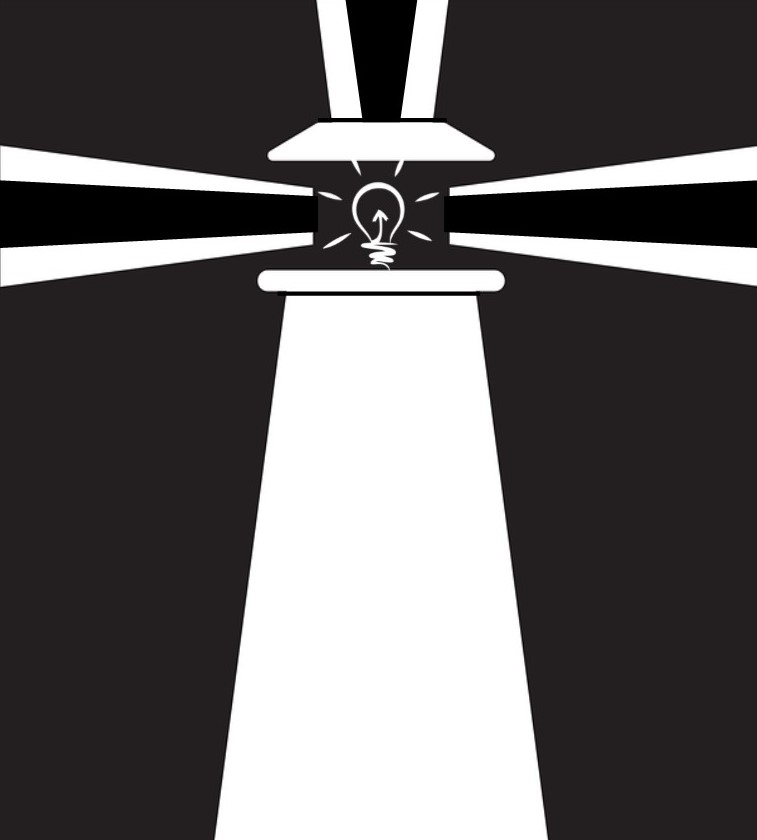 the lighthouse initiativeAPPLICATION FOR ADMISSION for 18 MONTH DISCIPLESHIP and new beginning Date:____________________

PERSONAL:Name____________________________________________________________________________________            (Last)                                                       (First)                                                                (Middle)Address: ______________________________________________________________________                 Street # or Apartment #                City                State                            Zip Code                       

Phone #(____)_______________      Add’l Phone #(____)_______________
Date of Birth: ___/___/_____ Birth Place: ________________________      SS# _____/_____/_________ Single:_____ Married: _____  Divorced: _____ Widowed: _____ Separated: ____ Widowed: ___Check the highest grade completed: 8th  ____ 9th ____ 10th ____ 11th ____ H.S. Diploma: ____ 

GED: ____College:____  Graduate:_____Did you graduate from a Technical, Trade School or Journeyman Program? _____
If so, please list below: _________________________________________________________________________________________

_________________________________________________________________________________________

_________________________________________________________________________________________
_________________________________________________________________________________________LEGAL:Have you ever been convicted of or plead guilty or no contest to a crime other than a minor traffic violation? YES / NOIf yes, please describe, including the disposition of your case: 

_________________________________________________________________________________________

__________________________________________________________________________________________________________________________________________________________________________________

_________________________________________________________________________________________

_________________________________________________________________________________________

__________________________________________________________________________________________________________________________________________________________________________________

_________________________________________________________________________________________

_________________________________________________________________________________________

Have you ever been accused of, investigated or charged with any type of abuse or violence, sex offense, or a crime involving a minor? YES / NO 
If yes, please explain: 

_________________________________________________________________________________________
_________________________________________________________________________________________

_________________________________________________________________________________________

_________________________________________________________________________________________

_________________________________________________________________________________________

__________________________________________________________________________________________________________________________________________________________________________________

_________________________________________________________________________________________

_________________________________________________________________________________________

Are you now or have you ever been incarcerated? YES / NO

If yes, please list DOC or current Booking Number:______

_________________________________________________________________________________________

_________________________________________________________________________________________

_________________________________________________________________________________________

Are you currently on Corrections? YES / NO
If so provide the following:Name: _________________________________________________________________________  
                                (Last)                               (First)                                    (Name of Agency)                         Phone#(____)______________

Are you currently on Parole? YES / NO
If so provide the following:Name: __________________________________________________________________________ 
                  (Last)                               (First)                                     (Name of Agency)                        Phone#(____)_____________Terms and Conditions of Corrections or Parole:_________________________________________________________________________________________

_________________________________________________________________________________________

_________________________________________________________________________________________

_________________________________________________________________________________________
_________________________________________________________________________________________

_________________________________________________________________________________________Next of kin:____________________ _________Relationship to you:__________________ 

Phone#(    )______________   Other contact information: ____________________________________List any kind of income source: ____________________  Amount per month: ______________________
Do you have a valid driver’s license? YES / NO    State:________  Expires:______/______/_________        Type of Driver's License:________________________

 (If CDL, List all endorsements)_________________________________________________________MENTAL AND PHYSICAL HEALTH
Do you have an addiction problem?________ Alcohol?_______ Drugs?________
If yes please explain:

_________________________________________________________________________________________

_________________________________________________________________________________________

_________________________________________________________________________________________

_________________________________________________________________________________________

Have you ever been diagnosed with any mental health issues or been in a mental hospital? YES / NO
If so please explain:

_________________________________________________________________________________________

_________________________________________________________________________________________

_________________________________________________________________________________________

_________________________________________________________________________________________
Have you ever used the services of a clinical psychologist, psychiatrist, therapist, spiritual director or life coach? YES / NO
If so please explain:

_________________________________________________________________________________________

_________________________________________________________________________________________

_________________________________________________________________________________________

_________________________________________________________________________________________Do you have any medical condition that would prevent your participation in strenuous physical activity or walking up three flights of stairs?  YES / NO   Have you ever been diagnosed with a chronic or intermittent health condition?  YES / NO
If yes, please explain:
_________________________________________________________________________________________

_________________________________________________________________________________________



Are you taking any type of medication?  YES / NOIf yes, please explain: 

_________________________________________________________________________________________

_________________________________________________________________________________________

SPIRITUAL HEALTHWhat are your religious beliefs?

_________________________________________________________________________________________

_________________________________________________________________________________________

_________________________________________________________________________________________

_________________________________________________________________________________________

_________________________________________________________________________________________

_________________________________________________________________________________________

How do you picture God?  Do you have a relationship with Him?_________________________________________________________________________________________

_________________________________________________________________________________________

_________________________________________________________________________________________

_________________________________________________________________________________________

_________________________________________________________________________________________

_________________________________________________________________________________________

_________________________________________________________________________________________

Have you committed your life to Jesus Christ? YES / NO
If yes, when?_________
Briefly explain what it means to you?

_________________________________________________________________________________________

_________________________________________________________________________________________

_________________________________________________________________________________________

_________________________________________________________________________________________

_________________________________________________________________________________________

_________________________________________________________________________________________

_________________________________________________________________________________________

INTENTIONWhat do you feel is your most serious problem or obstacle? 

_________________________________________________________________________________________

_________________________________________________________________________________________

_________________________________________________________________________________________

_________________________________________________________________________________________

_________________________________________________________________________________________

_________________________________________________________________________________________

_________________________________________________________________________________________

What are your reasons for applying to the Lighthouse Initiative?

_________________________________________________________________________________________

_________________________________________________________________________________________

_________________________________________________________________________________________

_________________________________________________________________________________________
What would you like to gain?  What goals would you like to accomplish when you complete the Lighthouse Initiative?
_________________________________________________________________________________________

_________________________________________________________________________________________

_________________________________________________________________________________________

_________________________________________________________________________________________

Have you ever taken part in a residential or nonresidential discipleship, treatment, or new start program before? YES / NO  If yes, please explain which one(s) and your experiences:

_________________________________________________________________________________________

_________________________________________________________________________________________

_________________________________________________________________________________________

_________________________________________________________________________________________
What are your hobbies, talents, special interests or abilities you would like to share?

_________________________________________________________________________________________

_________________________________________________________________________________________

_________________________________________________________________________________________

HISTORYPlease list personal references (not relatives) and contact information:Name:__________________________________________________________________________________Contact Information: _____________________________________________________________________________________________________________________________________________________________Name:__________________________________________________________________________________Contact Information: _____________________________________________________________________________________________________________________________________________________________Name:__________________________________________________________________________________Contact Information: _____________________________________________________________________________________________________________________________________________________________Previous Address:______________________________________________  Circle One:  Rented     OwnedIf rented, landlord name:___________________________________________________________________Previous Address:______________________________________________  Circle One:  Rented     OwnedIf rented, landlord name:___________________________________________________________________Previous Address:______________________________________________  Circle One:  Rented     OwnedIf rented, landlord name:___________________________________________________________________MINIMUM REQUIREMENTSHave you read the rules?________Please initial each bullet point:Signature:_________________________________________________ Date:__________/__________/________________Pastor/Prison Chaplin's Name:____________________________ Phone# (_______)____________________  Ext:_______

Parole Officer's Name (If applicable)_______________________ Phone# (_____)_____________________ Ext:________

Intake Leader's Signature:______________________________ Date:_________/___________/______________________
***************************************************************************************************Intake counselor's comments and special instructions:
Note: Applicant MUST stop all use of alcoholic and tobacco products and complete detox if necessary prior to entering The Lighthouse Initiative.I understand and agree to stop all use of alcoholic and tobacco products and complete detox if necessary prior to entering The Lighthouse Initiative.I read and understand the rules of the Lighthouse Initiative (Residential)- Applicable: Yes / No I read and understand the rules of the Lighthouse Initiative (Non-Residential)- Applicable: Yes / NoI understand that as a tenant of a Lighthouse, I am subject to random drug testing and I hereby give my permission for random drug testing.I understand that I am subject to unannounced dwelling and property searches by Lighthouse Leadership or police under the direction of Lighthouse Leadership and I hereby give my permission.I understand that I am responsible for damage to the Lighthouse and surrounding property. I understand that the property owner has access to the Lighthouse and surrounding property.I am 18 or older.I understand and agree that I am under the total direction of The Lighthouse Initiative.I agree to uphold the reputation of The Lighthouse Initiative and Light Up The Dark in words and behavior.I understand that this is a voluntary experience.  I understand that I can leave and if I do, the Lighthouse vacancy may be filled and I would be placed on a waiting list should I choose to reapply.I understand that the Lighthouse Leadership Team reserves the right to remove me from participating in the experience and evict me if I do not comply with the rules and standards I have read or are verbally given.